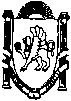 ___________________________________________________________________________________________________________________ПОСТАНОВЛЕНИЕот 01 августа 2018 г.                  №  408/18                                     с.МирноеО проведении публичных слушаний по Проекту планировки и проекту межеванию территории в отношении земельных участков, расположенных: Республика Крым, Симферопольский район, на территории Мирновского сельского совета, кадастровые номера: 90:12:090501:738, 90:12:090701:390, 90:12:090501:742; 90:12:090501:1664; 90:12:090501:46   Руководствуясь статьями 8, 41-46 Градостроительного кодекса Российской Федерации, главой 5 статьи 28 Федерального закона от 06.10.2003 №131-ФЗ «Об общих принципах организации местного самоуправления в Российской Федерации», Уставом Мирновского сельского поселения Симферопольского района Республики Крым, главой 8 статьи 92 Конституции Республики Крым и в целях соблюдения права человека на благоприятные условия жизнедеятельности, прав и законных интересов правообладателей земельных участков и объектов капитального строительства, администрация Мирновского сельского поселения, -ПОСТАНОВЛЯЕТ:              1. Назначить публичные  слушания  по проекту планировки и проекта межевания территории земельных участков, расположенных по адресу: Республика Крым, Симферопольский район, на территории Мирновского сельского совета, - лот 60, участок № 1, кадастровый номер 90:12:090501:738, площадью 14 409 кв.м.;- кадастровый номер 90:12:090501:742, площадью 12 343 кв.м.;- лот 60, участок № 2, кадастровый номер 90:12:150701:390, площадью 3 000 кв.м.;- лот 59, участок № 3, кадастровый номер 90:12:090501:1664, площадью 14 000 кв.м.;- кадастровый номер 90:12:090501:46, площадью 15 188 кв.м.             2. Публичные слушания провести 04 сентября 2018 года в 13 часов 00 минут.     3. Место проведения публичных слушаний – актовый зал № 6 администрации Мирновского сельского поселения Симферопольского района Республики Крым,  по адресу: 297503, Республика Крым, Симферопольский район, с.Мирное, ул.Белова, 1.                4. Место размещения документов и материалов, подлежащих рассмотрению на публичных слушаниях: официальный сайт администрации Мирновского сельского поселения: mirnoe-crimea/ru. 5.  Предложить гражданам, проживающим на территории, определенной в пункте 1 настоящего постановления, применительно к которой осуществляется подготовка проекта  ее  планировки, правообладателям земельных участков и объектов капитального строительства, расположенных на указанной территории, лиц, законные интересы могут быть нарушены в связи с реализацией такого проекта в срок до 30 августа 2018 года направить в постоянную комиссию по проведению публичных слушаний  (297503, Республика Крым, Симферопольский район, с.Мирное, ул.Белова, 1) свои предложения и замечания по внесенному на публичные слушания проекту. 6. Утвердить прилагаемый состав комиссии по проведению публичных слушаний по «Проекту планировки и проекту межеванию территории в отношении земельных участков, расположенных: Республика Крым, Симферопольский район, на территории Мирновского сельского совета, кадастровые номера: 90:12:090501:738, 90:12:150701:390, 90:12:090501:742; 90:12:090501:1664; 90:12:090501:46» по приему и учету предложений по нему (прилагается).  7. Комиссии:  - обеспечить выполнение организационных мероприятий по проведению публичных слушаний и подготовку заключения о результатах публичных слушаний;                 - разместить информацию о проведении публичных слушаний на официальном сайте администрации Мирновского сельского поселения: mirnoe-crimea/ru и на информационном стенде в здании администрации Мирновского сельского поселения;- подготовить протокол проведения публичных слушаний.8. Постановление вступает в силу со дня его подписания.9. Контроль за исполнением настоящего постановления оставляю за собой.Председатель Мирновского сельского совета –  глава администрацииМирновского сельского поселения		                        С.В. Ковалев  Приложениек постановлению администрации Мирновского сельского поселения Симферопольского района Республики Крымот 01 августа 2018г. № 408/18Состав комиссии по  организации и проведении публичных слушаний на территории Мирновского сельского поселения Симферопольского района Республики КрымПредседатель Комиссии:Председатель Мирновского сельского совета – глава администрации Мирновского сельского поселения – Ковалев С.В.Секретарь Комиссии:Заведующий сектором по вопросам муниципального имущества, территориального планирования администрации Мирновского сельского поселения – Руденко О.Н.Члены комиссии:1. Заместитель главы администрации Мирновского сельского поселения по вопросам жизнеобеспечению населения- Шведов О.С.	2. Заместитель главы администрации  Мирновского сельского поселения по работе с населением- Семилетова Н.Л.3. Депутат Мирновского сельского совета- Халилов С.М.